Teme pentru proiecte de diplomă și disertațieCadru didactic: Roxana RUSU-BOTH	Contact: Roxana.Both@aut.utcluj.ro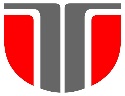 Universitatea Tehnică din Cluj-NapocaFacultatea de Automatică și CalculatoareDomeniul: Ingineria SistemelorProgramul de studiu: Automatică și Informatică Aplicatăanul universitar: 2017-2018Nr. crt.Titlul temeiScurta descriereCerințe /Cunoștințe necesareNivel (licenta/ master)1Proiectarea si implementarea unui sistem de stocare intelligent – proiect in colaborare cu firma Continental -Dezvoltarea standului experimental – proiectare si implementare-Dezvoltarea si implementarea strategiei de control-Testarea si analiza rezultatelor-Concluzii-Electronica – proiectare si realizare circuite electronice- Mecanica-Identificarea sistemelor -Teoria sistemelor-Ingineria Reglarii Automate-Limbaje de programareLicenţăocupat2Proiectarea si implementarea unui sistem pick and place-Dezvoltarea standului experimental – proiectare si implementare-Modelarea matematica a procesului – tehnici de indentificare-Dezvoltarea si implementarea strategiei de control-Testarea si analiza rezultatelor-Concluzii-Electronica – proiectare si realizare circuite electronice- Mecanica-Identificarea sistemelor -Teoria sistemelor-Ingineria Reglarii Automate-Limbaje de programareLicenţăocupat3Proiectarea si implementarea unui sistem de pozitionare pe 2 axe-Dezvoltarea standului experimental – proiectare si implementare-Modelarea matematica a procesului – tehnici de indentificare-Dezvoltarea si implementarea strategiei de control-Testarea si analiza rezultatelor-Concluzii-Electronica – proiectare si realizare circuite electronice- Mecanica-Identificarea sistemelor -Teoria sistemelor-Ingineria Reglarii Automate-Limbaje de programareLicenţăocupat4Poiectarea si implementarea unui sistem de parcarea automata – proiect in colaborare cu firma Bosch-Dezvoltarea standului experimental – proiectare si implementare-Modelarea matematica a procesului – tehnici de indentificare-Dezvoltarea si implementarea strategiei de control-Testarea si analiza rezultatelor-Concluzii-Electronica – proiectare si realizare circuite electronice- Mecanica-Identificarea sistemelor -Teoria sistemelor-Ingineria Reglarii Automate-Limbaje de programareLicenţăocupat5, 6Proiectarea si implementarea unor sisteme de control avansat-Dezvoltarea standului experimental – proiectare si implementare-Modelarea matematica a procesului – tehnici de indentificare-Dezvoltarea si implementarea strategiei de control-Testarea si analiza rezultatelor-Concluzii-Electronica – proiectare si realizare circuite electronice- Mecanica-Identificarea sistemelor -Teoria sistemelor-Ingineria Reglarii Automate-Limbaje de programareLicenţă2 locuri -ocupate7Proiectarea si implementare unui sistem inteligent  pentru spatii industrial - IoT-Dezvoltarea standului experimental – proiectare si implementare-Modelarea matematica a procesului – tehnici de indentificare-Dezvoltarea si implementarea strategiei de control-Testarea si analiza rezultatelor-Concluzii-Electronica – proiectare si realizare circuite electronice-Identificarea sistemelor -Teoria sistemelor-Ingineria Reglarii Automate-Limbaje de programareLicenţăocupat8Proiectarea si implementarea unui “Android self-balancing robot”-Dezvoltarea standului experimental – proiectare si implementare-Modelarea matematica a procesului – tehnici de indentificare-Dezvoltarea si implementarea strategiei de control-Testarea si analiza rezultatelor-Concluzii-Electronica – proiectare si realizare circuite electronice- Mecanica-Identificarea sistemelor -Teoria sistemelor-Ingineria Reglarii Automate-Limbaje de programareLicenţăocupat9-15Teme in colaborare cu firma Emerson  cu implementare in DeltaV-Dezvoltarea standului experimental – proiectare si implementare-Modelarea matematica a procesului – tehnici de indentificare-Dezvoltarea si implementarea strategiei de control-Testarea si analiza rezultatelor-Concluzii-Teoria sistemelor -Identificarea sistemelor-Ingineria reglarii automate-DeltaVLicenţă7 locuri - ocupate16Structuri de control pentru dozajul medicamentatiilor -Studiul fenomenelor-Determinarea unor modele matematice pe baza datelor experimentale-Analiza modelelor predictive-Proiectarea si implementarea sistemului de control-Testarea si validarea rezultatelor-Concluzii-Modelarea proceselor-Teoria sistemelor-Ingineria reglarii automate-MatlabLicenţăocupat17Dezvoltarea unui sistem de diagnosticare tumori pe baza ultrasonografiei  – proiect in colaborare cu UMF Cluj-Napoca-Studiul fenomenelor-Prelucrarea imaginilor ecografice-Proiectarea si implementarea sistemului de diagnosticare-Testarea si validarea rezultatelor-Concluzii-Tehnici de procesare a imaginilor-Modelarea proceselor-Teoria sistemelor-Ingineria reglarii automate-MatlabLicenta16Sistem de control robust pentru reglarea turatiei mcc-Dezvoltarea standului experimental-Modelarea matematica a procesului-Dezvoltarea strategiei de control-Implementarea strategiei de control-Testarea si analiza rezultatelor in bucla inchisa-Concluzii-Electronica de Putere in Automatica-Identificarea sistemelor-Teoria sistemelor-Ingineria reglarii automate-Sisteme robuste-Limbaj de programareMasterocupat17Dezvoltarea unui sistem de diagnosticare tumori pe baza ultrasonografiei – proiect in colaborare cu UMF Cluj-Napoca-Studiul fenomenelor-Prelucrarea imaginilor ecografice – tehnici avansate de procesare-Proiectarea si implementarea sistemului de diagnosticare-Testarea si validarea rezultatelor-Concluzii- Tehnici avansate  de procesare a imaginilor-Teoria sistemelor-Modelarea proceselor-Ingineria reglarii automate- Strategii de control avansat-MatlabMaster